Использование психологических особенностей учащихся в процессе обучения иностранному языкуУчитель: Соколова Жанна ПавловнаУчитель английского языка высшей квалификационной категорииОдной из основных задач учителя является способность помочь своим ученикам обучаться успешно. Учитель старается использовать различные методы и способы для того, чтобы сделать процесс обучения более простым  и успешным для учеников. Я считаю, что одним из инновационных способов, оказывающих положительное влияние на  преподавание иностранных языков, является классификация стилей обучения Нейла Д. Флеминга. О концепции Флеминга и Миллса я услышала в 2012, когда проходила  стажировку в языковой школе EF в  Великобритании.  В 1992 году новозеландец Флеминг и американец Миллс выделили среди своих студентов четыре категории, основываясь на их чувственных ощущениях. Они обозначили их как визуальный, слуховой, чтение/запись и кинестатический (то есть тактильно-мышечный). Всего четыре режима восприятия учебного материала. Исследования психологов показали, что различные стили обучения по-разному действуют на обучаемых. В настоящее время очень важно дать ученикам информацию, которая поможет им определиться со своим психоэмоциональным типом. После этого, подобрав соответствующий стиль обучения, они значительно увеличат эффективность и скорость обучения.Стили обученияИнформация о стилях обучения студентов очень важна как для преподавателей, так и для студентов, поскольку:Преподавателям надо понимать, какие есть стили обучения студентов, чтобы соответствующим образом адаптировать свои учебные методики.Студенты, которые знают свой стиль обучения, учатся лучше.Преподаватели лучше понимают разницу между студентами.Если стиль обучения преподавателя отличается от стиля большинства его студентов, ему нужно изменить методику подачи материала.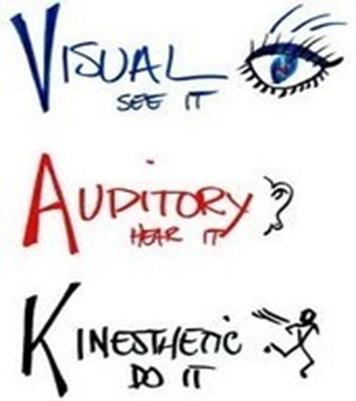 Акроним VARK – сокращение для Visual (визуальный), Aural (слуховой), Read/write (чтение/запись),  и Kinesthetic (кинестетический – тактильно-мышечный) режимов восприятия учебной информации. 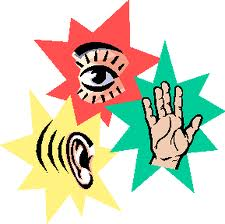 Визуальный (V)Предпочтительно отображение информации в виде рисунков, диаграмм, блок-схем и всех тех символических линий, кругов, деревьев и других элементов, которые используют вместо слов преподаватели для представления информации.Слуховой/Аудиторный (A)Этот режим восприятия описывает предпочтение получения информации «на слух». Студенты с такой модальностью лучше обучаются посредством лекций, семинаров, прослушиванием записанных уроков, групповых дискуссий, веб-чата, просто разговоров о предмете.Чтение/Запись (R)Предпочтительна информация, отображенная в виде слов. Не секрет, что многие академические методики исключительно направлены на этот режим. Режим восприятия сдвинут в сторону текстового ввода-вывода – чтение и запись информации во всех ее формах.Кинестетический (K)По определению, эта модальность относится к «перцептивному предпочтению использования на опыте и в практике (симуляция или реальность)". Поскольку такое описание может подходить и для других модальностей, ключом является то, что студент всегда «подключен к реальности», через опыты, примеры, практику или симуляцию.II    Мы решили выяснить какой стиль обучения является предпочтительным  для учеников нашей гимназии. Мы попросили 55 обучающихся, в возрасте от 14 до 16, пройти  VARK-тест. После обработки результатов мы можем утверждать, что доминирующими стилями обучения у учеников нашей гимназии являются Кинестетический (K) (28,3%) и Слуховой/Аудиторный (A) (26,3%).Для того, чтобы узнать свой стиль обучения необходимо пройти VARK-тест- 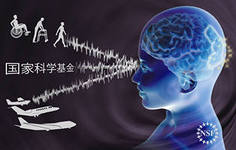 . The VARK QuestionnaireHow Do I Learn Best?Choose the answer which best explains your preference and tick the box next to it. 
Please tick more than one if a single answer does not match your perception. Leaveblankanyquestionthatdoesnotapply.Начало формыYou are going to cook something as a special treat. You would:use a good recipe.cook something you know without the need for instructions.look on the Internet or in some cookbooks for ideas from the pictures.ask friends for suggestions.Remember a time when you learned how to do something new. Avoid choosing a physical skill, eg. riding a bike. You learned best by:watching a demonstration.listening to somebody explaining it and asking questions.written instructions – e.g. a manual or book.diagrams, maps, and charts - visual clues.You are going to choose food at a restaurant or cafe. You would:choose from the descriptions in the menu.choose something that you have had there before.look at what others are eating or look at pictures of each dish.listen to the waiter or ask friends to recommend choices.You are using a book, CD or website to learn how to take photos with your new digital camera. You would like to have:many examples of good and poor photos and how to improve them.clear written instructions with lists and bullet points about what to do.a chance to ask questions and talk about the camera and its features.diagrams showing the camera and what each part does.You are helping someone who wants to go to your airport, the center of town or railway station. You would:go with her.draw, or show her a map, or give her a map.tell her the directions.write down the directions.You have finished a competition or test and would like some feedback. You would like to have feedback:from somebody who talks it through with you.using a written description of your results.using examples from what you have done.using graphs showing what you had achieved.You have a problem with your heart. You would prefer that the doctor:described what was wrong.used a plastic model to show what was wrong.showed you a diagram of what was wrong.gave you something to read to explain what was wrong.You are not sure whether a word should be spelled `dependent' or `dependant'. You would:think about how each word sounds and choose one.find it online or in a dictionary.write both words down and choose one.see the words in your mind and choose by the way they look.I like websites that have:interesting design and visual features.interesting written descriptions, lists and explanations.audio channels where I can hear music, radio programs or interviews.things I can click on, shift or try.You want to learn a new program, skill or game on a computer. You would:use the controls or keyboard.talk with people who know about the program.read the written instructions that came with the program.follow the diagrams in the book that came with it.Do you prefer a teacher or a presenter who uses:demonstrations, models or practical sessions.diagrams, charts or graphs.handouts, books, or readings.question and answer, talk, group discussion, or guest speakers.You are about to purchase a digital camera or mobile phone. Other than price, what would most influence your decision?It is a modern design and looks good.Reading the details or checking its features online.The salesperson telling me about its features.Trying or testing itYou are planning a vacation for a group. You want some feedback from them about the plan. You would:phone, text or email them.use a map to show them the places.describe some of the highlights they will experience.give them a copy of the printed itinerary.A group of tourists wants to learn about the parks or wildlife reserves in your area. You would:take them to a park or wildlife reserve and walk with them.show them maps and internet pictures.talk about, or arrange a talk for them about parks or wildlife reserves.give them a book or pamphlets about the parks or wildlife reserves.Other than price, what would most influence your decision to buy a new non-fiction book?The way it looks is appealing.A friend talks about it and recommends it.Quickly reading parts of it.It has real-life stories, experiences and examples.You have to make an important speech at a conference or special occasion. You would:write a few key words and practice saying your speech over and over.gather many examples and stories to make the talk real and practical.write out your speech and learn from reading it over several times.make diagrams or get graphs to help explain things.   